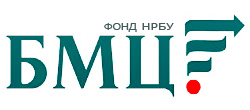 ФОНД «НАЦИОНАЛЬНЫЙ НЕГОСУДАРСТВЕННЫЙ
РЕГУЛЯТОР БУХГАЛТЕРСКОГО УЧЁТА
«БУХГАЛТЕРСКИЙ МЕТОДОЛОГИЧЕСКИЙ ЦЕНТР»(ФОНД «НРБУ «БМЦ»)Выписка из приложений N 1,2к протоколу N 2 ОК ТОРГ от 2016-11-16ЗАМЕЧАНИЯ ОК ТОРГК ПРОЕКТУ ФСБУ «ЗАПАСЫ» И РЕЗУЛЬТАТЫ ОБCУЖДЕНИЯ  Текст красным шрифтом, выделенный желтым маркером, - предлагаемые изменения по тексту документа123456№ п/пПункт (абзац, раздел)Имеющаяся редакцияПредлагаемая редакцияОбоснование и комментарииРешение1.П.3 после п.п. б) дополнитьспецодежда, независимо от срока использования;Данный вид запаса не упомянут в Стандарте.Вынести на заседание РГ ФСБУ Запасы для принятия решения об изменении формулировки: п.3 проекта ФСБУ дополнить: Запасами, в частности, являются:сырье, топливо, материалы, запасные части, спецодежда, предназначенные для использования при производстве и продаже продукции, товаров, выполнении работ, оказании услуг;инструменты, инвентарь, оборудование, спецоснастка, тара и другие аналогичные объекты со сроками использования не более 12 месяцев (или обычного операционного цикла, превышающего 12 месяцев), используемые при производстве и продаже продукции, товаров, выполнении работ, оказании услуг;2Из пп.д) обособленно выделить полуфабрикаты собственного производстваНельзя упоминать в составе Незавершенного производства, выделяется наравне  с Готовой продукцией.Вынести на заседание РГ ФСБУ Запасы для принятия решения об изменении формулировки: п.3 пп д проекта ФСБУ дополнить: п.в: готовая продукция, полуфабрикаты собственного производства, созданные завершенные объекты интеллектуальной собственности и объекты недвижимого имущества, предназначенные для продажи в ходе обычной деятельности организации3.Незавершенного производства, предлагаем сделать единым пунктом: Незавершенное производство: затраты, понесенные на производство продукции, не прошедшей всех стадий (фаз, переделов), предусмотренных технологическим процессом, на выполнение работ, оказание услуг, в отношении которых организация еще не признала соответствующую выручку, объекты интеллектуальной собственности, приобретенные или созданные (находящиеся в процессе создания), объекты недвижимого имущества, приобретенные или созданные (находящиеся в процессе создания) для целей продажи в ходе обычной деятельности организации.Вид запаса один, разная отраслевая специфика.Вынести на заседание РГ ФСБУ Запасы для принятия решения об изменении формулировки: п.3 проекта ФСБУ: в) готовая продукция, полуфабрикаты собственного производства, созданные завершенные объекты интеллектуальной собственности и объекты недвижимого имущества, предназначенные для продажи в ходе обычной деятельности организации;г) товары, приобретенные у других лиц, и предназначенные для перепродажи в ходе обычной деятельности организации, в том числе, приобретенные для целей продажи объекты интеллектуальной собственности и объекты недвижимого имущества;е) затраты, понесенные на производство продукции, не прошедшей всех стадий (фаз, переделов), предусмотренных технологическим процессом, а также на выполнение работ, оказания услуг, в отношении которых организация еще не признала соответствующую выручку, в т.ч. объекты интеллектуальной собственности и объекты недвижимого имущества, находящиеся в процессе создания в ходе обычной деятельности организации4.П.7В целях настоящего Стандарта к осуществлению организацией затрат также приравнивается выпуск ею собственных долевых инструментов (эмиссия акций, увеличение уставного (складочного) капитала, уставного (паевого) фонда и т.п.), а также получение некоммерческой организацией имущества в качестве целевого финансирования или безвозмездное получение коммерческой организацией имущества от ее акционеров, собственников, участников, учредителей (в том числе при передаче государственного или муниципального имущества унитарному предприятию), вне зависимости от изменений при этом уставного (складочного) капитала, уставного (паевого) фонда.Переформулировать, не ясен экономический смысл.Вынести на заседание РГ ФСБУ Запасы для принятия решения об изменении формулировки: п.7 проекта ФСБУ: Фразу «Под затратами принимается выбытие….» начать с новой строки. В целях настоящего Стандарта к затратам также   приравнивается выпуск ею собственных долевых инструментов (эмиссия акций, увеличение уставного (складочного) капитала, уставного (паевого) фонда и т.п.),5.П.14В случае невозможности определения рыночной стоимости передаваемого имущества, имущественных прав, работ, услуг себестоимостью приобретаемых запасов считается их рыночная стоимость.Переформулировать. Смысл неясен.Вынести на заседание РГ ФСБУ Запасы для принятия решения об изменении формулировки: п.14 проекта ФСБУВ случае невозможности определения рыночной стоимости передаваемого имущества, имущественных прав, работ, услуг себестоимостью считается рыночная стоимость приобретаемых запасов.6.П.20 (е) и (и)е) расходы на хранение запасов, за исключением случаев, когда хранение является частью технологии производства; и) расходы на внутреннее перемещение запасов, за исключением случаев, когда такое перемещение является частью технологии производства;е) расходы на хранение запасов, за исключением случаев, когда хранение является частью технологии производства или частью логистической цепочки при доведении до первого места продажи; и) расходы на внутреннее перемещение запасов, за исключением случаев, когда такое перемещение является частью технологии производства или частью логистической цепочки при доведении до первого места продажи;Для торговых розничных сетей определение себестоимости определяется учётной политикой (или до первого склада, или до первого магазина). В текущей редакции складские и транспортные расходы до первого магазина не могут включаться в себестоимость, что необходимо при наличии разных условий поставок и различных логистических потоках.Вынести на заседание РГ ФСБУ Запасы для принятия решения об изменении формулировки: п.20 проекта ФСБУ:е) расходы на хранение запасов, за исключением случаев, когда хранение является частью технологии производства или частью логистической цепочки при доведении до первого места продажи; и) расходы на внутреннее перемещение запасов, за исключением случаев, когда такое перемещение является частью технологии производства или частью логистической цепочки при доведении до первого места продажи;